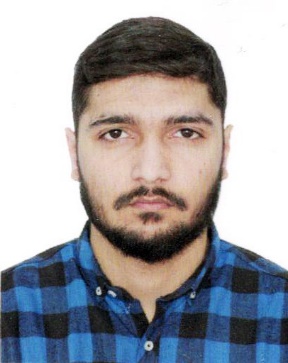 Career ObjectivesPursuing an enthusiastic network/IP engineering position that allows me to utilize my creativity and expertise to translate business needs into technology  solutions, while still allowing ample hands-on use of my skills in an  environment that promotes continual upgrading of knowledge and  certification, and that heavily fosters individual creative thinking.Summary:Accomplished  Network Engineer with 3 years’ experience in using Cisco routers, switches and firewalls. Work focuses on designing, installing, configuring and troubleshooting security of LAN/WAN networks. Strong communication skills that allow me to interface at all levels for the completion of projects and in offering technical support to other employees. Team player who excels both in groups and working independently with minimal supervision.Career ObjectivesPursuing an engineering position that allows me to utilize my creativity and expertise to translate business needs into technology solutions. ExperienceNetwork Support Engineer, Corvit SystemsIslamabad,Pakistan , April,2015 – June,2017 as a part-time Intern.Islamabad,Pakistan , August,2017 – April,2018 as Network-Support Engineer. Cisco routers and catalysts for L2/L3 operations, VLAN infrastructure designing. Supporting and troubleshooting L2/L3 issues.Checking the network connectivity and tracing out the problems.Monitoring network performance and troubleshooting problem areas as needed.Upgrading the network equipment’s IOS to stable releases and performing the system backups and recovery.Hands on experience on Catalysts 2900 and 3700, 2600, 7200 router and ASA.Updating the job knowledge by participating in education trainings/seminars.Intern,Al-Taresh Government Services UAE.Cisco Switches,Vlan Infrastructure.Sophos Firewalls,Routers.Microsoft Server 2012,WDS,Active Directory,DHCP,Domain Controller.Kaspersky,IPS.Intern,Pakistan Telecommunication Company Ltd.(PTCL)  Islamabad,Pakistan , June,2016 – September,2016Basic Networking ConceptsRouter and Switches Basic Configuration.Data Communication Types.IT-DC-Network Operation Center.AcademiaBachelors of Science in Telecommunication and NetworkingEComsats institute of information technology, 2013 – 2017Islamabad, PakistanSecondary EducationPunjab College, 2011– 2013Islamabad, PakistanPrimary EducationFatima Jinnah High School, 2001-2011    Sargodha, Pakistan CertificationsCisco Certified Network Associate (Security) Cisco Certified Internetwork Expert (R&S) (Written)Valid through 2020Cisco ID:CSCO13226593Layer 3 – Routing:IPv4 and IPv6 Addressing schemeStatic-routing/ Dynamic Routing ProtocolsRIP/RIPng , OSPFv2/v3, EIGRPv4/v6, BGP/MP-BGPRoute Summarization, Filtration Techniques & PBRIPv4 and IPv6 Co-existenceStatic and Dynamic TunnelingMulti-Protocol Label Switching (MPLS)Label Distribution Protocol (LDP)MPLS L3 VPNsMPLS Traffic EngineeringQuality of Service (QoS)Modular QoS CLI (MQCLI)Congestion Management CBWFQ and LLQCongestion Avoidance  Tail Drop and CBWREDLayer 2 — LAN & WAN:Port Analyzers: Switch Port Analyzer (SPAN) and  Remote SPAN (RSPAN) Virtual Switch Systems (VSS)VLANs, Inter-VLAN Routing and VLAN Trunking Protocol (VTP)Securing VLANS – Private VLANS and VLAN Access-lists (VACL)First Hop Redundancy Protocols – HSRP , VRRP and GLBPLink Aggregation– Port Aggregation Protocol (PAgP),Link Aggregation Control Protocol (LACP) and Virtual Switch System (VSS)Spanning Tree Protocol(STP) and its variants(RSTP and MSTP)WAN Protocols – HDLC, PPP and Frame-relayIP Services –NAT/PAT and DHCP ServerNetwork SecurityContext Based Access Control (CBAC) and Zone Based Firewall (ZBF)Cisco Adaptive Security Appliance (ASA)Fundamentals of ASARouting Protocols SupportAccess control ,Turbo ACLs and Time based ACLsNetwork Address Translation on ASAAAA ServerIPSec VPNs: Site to site and DMVPNSTrainingsCisco Certified Inter-network Expert (CCIE-R&S)Cisco Certified Network Professional (CCNP-R&S)Cisco Certified Network Associate Security (CCNA-Sec)Cisco Certified Network Association (CCNA-R&S)Microsoft Certified Solutions Associate (MCSA)Certified Ethical HackingITILLanguagesToolsPersonal Information